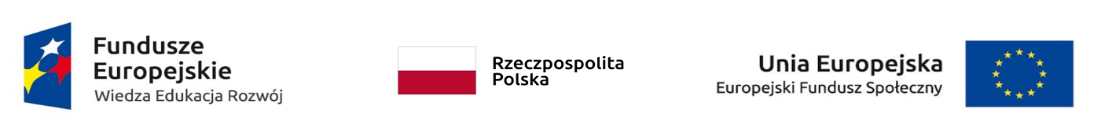 Stanowisko pracy współfinansowane z Europejskiego Funduszu Społecznego w ramach refundacji stanowiska pracyStanowisko pracy współfinansowane z Europejskiego Funduszu Społecznego w ramach refundacji stanowiska pracyStanowisko pracy współfinansowane z Europejskiego Funduszu Społecznego w ramach refundacji stanowiska pracyStanowisko pracy współfinansowane z Europejskiego Funduszu Społecznego w ramach refundacji stanowiska pracyStanowisko pracy współfinansowane z Europejskiego Funduszu Społecznego w ramach refundacji stanowiska pracyStanowisko pracy współfinansowane z Europejskiego Funduszu Społecznego w ramach refundacji stanowiska pracyStanowisko pracy współfinansowane z Europejskiego Funduszu Społecznego w ramach refundacji stanowiska pracyStanowisko pracy współfinansowane z Europejskiego Funduszu Społecznego w ramach refundacji stanowiska pracyStanowisko pracy współfinansowane z Europejskiego Funduszu Społecznego w ramach refundacji stanowiska pracyStanowisko pracy współfinansowane z Europejskiego Funduszu Społecznego w ramach refundacji stanowiska pracyZakup dokonany z Europejskiego Funduszu Społecznego                        w ramach refundacji stanowiska pracyZakup dokonany z Europejskiego Funduszu Społecznego                        w ramach refundacji stanowiska pracyZakup dokonany z Europejskiego Funduszu Społecznego                        w ramach refundacji stanowiska pracyZakup dokonany z Europejskiego Funduszu Społecznego                        w ramach refundacji stanowiska pracyZakup dokonany z Europejskiego Funduszu Społecznego                        w ramach refundacji stanowiska pracyZakup dokonany z Europejskiego Funduszu Społecznego                        w ramach refundacji stanowiska pracyZakup dokonany z Europejskiego Funduszu Społecznego                        w ramach refundacji stanowiska pracyZakup dokonany z Europejskiego Funduszu Społecznego                        w ramach refundacji stanowiska pracyZakup dokonany z Europejskiego Funduszu Społecznego                        w ramach refundacji stanowiska pracyZakup dokonany z Europejskiego Funduszu Społecznego                        w ramach refundacji stanowiska pracyZakup dokonany z Europejskiego Funduszu Społecznego                        w ramach refundacji stanowiska pracy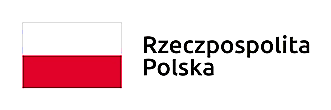 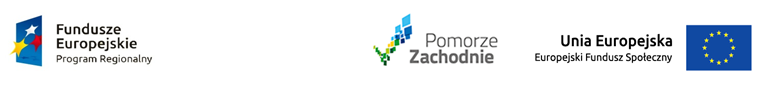 Zakup dokonany z Europejskiego funduszu Społecznego                        w ramach refundacji stanowiska pracyZakup dokonany z Europejskiego funduszu Społecznego                        w ramach refundacji stanowiska pracyZakup dokonany z Europejskiego funduszu Społecznego                        w ramach refundacji stanowiska pracyZakup dokonany z Europejskiego funduszu Społecznego                        w ramach refundacji stanowiska pracyZakup dokonany z Europejskiego funduszu Społecznego                        w ramach refundacji stanowiska pracyZakup dokonany z Europejskiego funduszu Społecznego                        w ramach refundacji stanowiska pracyZakup dokonany z Europejskiego funduszu Społecznego                        w ramach refundacji stanowiska pracyZakup dokonany z Europejskiego funduszu Społecznego                        w ramach refundacji stanowiska pracyZakup dokonany z Europejskiego funduszu Społecznego                        w ramach refundacji stanowiska pracyZakup dokonany z Europejskiego funduszu Społecznego                        w ramach refundacji stanowiska pracyStanowisko pracy współfinansowane z Europejskiego funduszu społecznego w ramach refundacji stanowiska pracyStanowisko pracy współfinansowane z Europejskiego funduszu społecznego w ramach refundacji stanowiska pracyStanowisko pracy współfinansowane z Europejskiego funduszu społecznego w ramach refundacji stanowiska pracyStanowisko pracy współfinansowane z Europejskiego funduszu społecznego w ramach refundacji stanowiska pracyStanowisko pracy współfinansowane z Europejskiego funduszu społecznego w ramach refundacji stanowiska pracyStanowisko pracy współfinansowane z Europejskiego funduszu społecznego w ramach refundacji stanowiska pracyStanowisko pracy współfinansowane z Europejskiego funduszu społecznego w ramach refundacji stanowiska pracyStanowisko pracy współfinansowane z Europejskiego funduszu społecznego w ramach refundacji stanowiska pracy